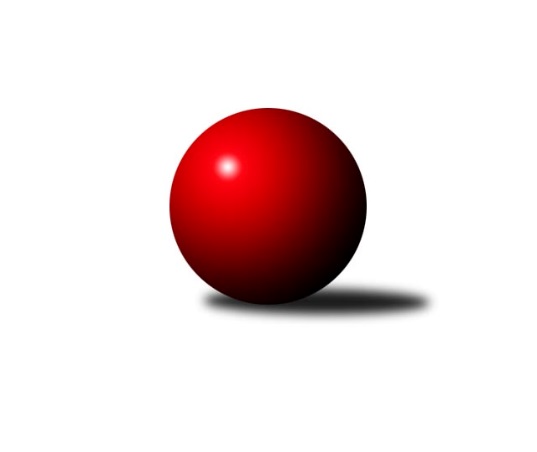 Č.4Ročník 2015/2016	17.10.2015Nejlepšího výkonu v tomto kole: 3400 dosáhlo družstvo: TJ Spartak Přerov1. KLZ 2015/2016Výsledky 4. kolaSouhrnný přehled výsledků:KK Blansko 	- TJ Lokomotiva Česká Třebová	5:3	3350:3326	12.5:11.5	17.10.SKK Rokycany	- TJ Spartak Přerov	1:7	3227:3400	7.0:17.0	17.10.KK Konstruktiva Praha 	- KK Zábřeh	5:3	3335:3328	12.0:12.0	17.10.KC Zlín	- TJ Sokol Duchcov	6:2	3087:2888	16.0:8.0	17.10.TJ Valašské Meziříčí	- SKK  Náchod	4:4	3272:3256	13.0:11.0	17.10.KK Slavia Praha	- KK Slovan Rosice	1:7	3244:3351	10.0:14.0	17.10.Tabulka družstev:	1.	KK Slovan Rosice	4	4	0	0	30.0 : 2.0 	68.5 : 27.5 	 3387	8	2.	SKK  Náchod	4	3	1	0	21.0 : 11.0 	52.0 : 44.0 	 3351	7	3.	TJ Spartak Přerov	4	3	0	1	18.0 : 14.0 	46.0 : 50.0 	 3351	6	4.	TJ Valašské Meziříčí	4	2	1	1	15.5 : 16.5 	46.0 : 50.0 	 3250	5	5.	TJ Lokomotiva Česká Třebová	4	2	0	2	17.0 : 15.0 	51.0 : 45.0 	 3311	4	6.	KK Blansko	4	2	0	2	15.0 : 17.0 	48.5 : 47.5 	 3191	4	7.	KC Zlín	4	2	0	2	14.0 : 18.0 	47.5 : 48.5 	 3141	4	8.	KK Konstruktiva Praha	4	1	1	2	13.0 : 19.0 	43.5 : 52.5 	 3249	3	9.	TJ Sokol Duchcov	4	1	0	3	15.0 : 17.0 	47.0 : 49.0 	 3115	2	10.	KK Zábřeh	4	1	0	3	13.0 : 19.0 	45.5 : 50.5 	 3144	2	11.	SKK Rokycany	4	1	0	3	10.0 : 22.0 	35.0 : 61.0 	 3213	2	12.	KK Slavia Praha	4	0	1	3	10.5 : 21.5 	45.5 : 50.5 	 3266	1Podrobné výsledky kola:	 KK Blansko 	3350	5:3	3326	TJ Lokomotiva Česká Třebová	Michaela Zajacová	139 	 129 	 122 	126	516 	 3.5:0.5 	 487 	 127	123 	 122	115	Kateřina Kolářová	Zuzana Musilová	133 	 158 	 152 	167	610 	 2:2 	 597 	 149	138 	 162	148	Kamila Šmerdová	Lucie Nevřivová	143 	 138 	 140 	137	558 	 1:3 	 570 	 159	141 	 155	115	Ludmila Johnová	Zdeňka Ševčíková	139 	 139 	 154 	153	585 	 4:0 	 525 	 137	119 	 147	122	Monika Wajsarová	Lenka Kalová st.	131 	 122 	 140 	133	526 	 1:3 	 574 	 153	137 	 135	149	Lucie Kaucká	Markéta Ptáčková	133 	 132 	 131 	159	555 	 1:3 	 573 	 142	149 	 137	145	Klára Pekařovározhodčí: Nejlepší výkon utkání: 610 - Zuzana Musilová	 SKK Rokycany	3227	1:7	3400	TJ Spartak Přerov	Veronika Wohlmuthová	139 	 128 	 118 	140	525 	 0:4 	 596 	 153	162 	 140	141	Gabriela Helisová	Denisa Pytlíková	128 	 130 	 130 	136	524 	 0:4 	 588 	 144	148 	 134	162	Stanislava Ovšáková	Linda Utíkalová	138 	 143 	 128 	143	552 	 2:2 	 561 	 124	161 	 136	140	Jitka Szczyrbová	Marta Kořanová	120 	 128 	 140 	139	527 	 1:3 	 540 	 145	133 	 117	145	Monika Pavelková	Terezie Krákorová	131 	 138 	 161 	125	555 	 2:2 	 550 	 133	126 	 151	140	Kateřina Fajdeková	Daniela Pochylová	143 	 142 	 124 	135	544 	 2:2 	 565 	 139	138 	 142	146	Kamila Katzerovározhodčí: Nejlepší výkon utkání: 596 - Gabriela Helisová	 KK Konstruktiva Praha 	3335	5:3	3328	KK Zábřeh	Jana Čiháková	146 	 135 	 151 	134	566 	 3:1 	 528 	 135	114 	 141	138	Kamila Chládková	Martina Čapková	133 	 120 	 144 	109	506 	 0:4 	 580 	 143	123 	 154	160	Dana Wiedermannová	Marie Chlumská	126 	 134 	 144 	141	545 	 1:3 	 563 	 135	136 	 137	155	Romana Švubová	Eva Kopřivová	157 	 145 	 128 	152	582 	 4:0 	 526 	 135	131 	 127	133	Lenka Horňáková	Petra Najmanová	146 	 143 	 137 	143	569 	 2:2 	 593 	 144	155 	 154	140	Jitka Killarová	Veronika Petrov	134 	 143 	 131 	159	567 	 2:2 	 538 	 134	143 	 137	124	Lenka Kubovározhodčí: Nejlepší výkon utkání: 593 - Jitka Killarová	 KC Zlín	3087	6:2	2888	TJ Sokol Duchcov	Dita Trochtová	126 	 131 	 119 	115	491 	 4:0 	 437 	 115	102 	 112	108	Růžena Svobodová	Martina Ančincová	117 	 115 	 116 	116	464 	 1:3 	 504 	 105	129 	 123	147	Ivana Březinová	Šárka Nováková	122 	 126 	 130 	132	510 	 1:3 	 520 	 133	133 	 118	136	Nikol Plačková	Hana Kubáčková	135 	 152 	 127 	122	536 	 4:0 	 446 	 111	112 	 115	108	Michaela Erbenová	Bohdana Jankových	134 	 130 	 138 	138	540 	 2:2 	 517 	 138	118 	 122	139	Simona Koutníková	Martina Zimáková	136 	 149 	 132 	129	546 	 4:0 	 464 	 116	105 	 128	115	Adéla Kolaříkovározhodčí: Nejlepší výkon utkání: 546 - Martina Zimáková	 TJ Valašské Meziříčí	3272	4:4	3256	SKK  Náchod	Barbora Vaštáková	145 	 140 	 134 	138	557 	 4:0 	 507 	 132	130 	 129	116	Martina Hrdinová	Lucie Šťastná	123 	 142 	 122 	128	515 	 2:2 	 528 	 129	134 	 143	122	Šárka Majerová	Klára Zubajová	133 	 140 	 126 	131	530 	 0:4 	 566 	 134	141 	 137	154	Nina Brožková	Kristýna Štreichová	139 	 139 	 124 	139	541 	 2:2 	 552 	 127	140 	 158	127	Renáta Šimůnková	Ivana Marančáková	158 	 132 	 151 	133	574 	 2:2 	 587 	 151	151 	 148	137	Aneta Cvejnová	Jana Navláčilová *1	133 	 144 	 130 	148	555 	 3:1 	 516 	 132	134 	 142	108	Ilona Bezdíčkovározhodčí: střídání: *1 od 1. hodu Markéta JandíkováNejlepší výkon utkání: 587 - Aneta Cvejnová	 KK Slavia Praha	3244	1:7	3351	KK Slovan Rosice	Jana Račková	144 	 149 	 154 	139	586 	 4:0 	 505 	 111	137 	 134	123	Iva Rosendorfová	Vlasta Kohoutová	133 	 124 	 142 	140	539 	 0:4 	 611 	 152	158 	 155	146	Naděžda Dobešová	Vladimíra Šťastná	136 	 153 	 122 	130	541 	 1:3 	 588 	 160	136 	 136	156	Natálie Topičová	Šárka Marková *1	126 	 130 	 118 	129	503 	 1:3 	 535 	 135	144 	 134	122	Eva Putnová	Helena Gruszková	145 	 117 	 158 	119	539 	 2:2 	 544 	 130	153 	 125	136	Magda Winterová	Kristýna Strouhalová	117 	 144 	 124 	151	536 	 2:2 	 568 	 148	138 	 135	147	Lucie Vaverkovározhodčí: střídání: *1 od 91. hodu Blanka MizerováNejlepší výkon utkání: 611 - Naděžda DobešováPořadí jednotlivců:	jméno hráče	družstvo	celkem	plné	dorážka	chyby	poměr kuž.	Maximum	1.	Naděžda Dobešová 	KK Slovan Rosice	592.50	366.3	226.2	0.3	3/3	(611)	2.	Gabriela Helisová 	TJ Spartak Přerov	589.33	384.0	205.3	3.2	3/3	(605)	3.	Natálie Topičová 	KK Slovan Rosice	586.50	368.2	218.3	2.0	3/3	(613)	4.	Aneta Cvejnová 	SKK  Náchod	584.25	364.0	220.3	1.0	4/4	(610)	5.	Jitka Szczyrbová 	TJ Spartak Přerov	579.67	367.7	212.0	3.7	3/3	(597)	6.	Markéta Jandíková 	TJ Valašské Meziříčí	579.33	366.0	213.3	0.8	3/3	(598)	7.	Nina Brožková 	SKK  Náchod	570.50	378.0	192.5	2.5	4/4	(608)	8.	Markéta Hofmanová 	TJ Sokol Duchcov	569.25	365.0	204.3	3.3	2/3	(578)	9.	Magda Winterová 	KK Slovan Rosice	565.67	368.2	197.5	3.8	3/3	(598)	10.	Ludmila Johnová 	TJ Lokomotiva Česká Třebová	565.67	375.7	190.0	5.7	3/4	(570)	11.	Kamila Šmerdová 	TJ Lokomotiva Česká Třebová	563.00	371.3	191.7	4.3	3/4	(597)	12.	Lucie Vaverková 	KK Slovan Rosice	562.67	369.7	193.0	1.2	3/3	(579)	13.	Klára Zubajová 	TJ Valašské Meziříčí	562.50	375.0	187.5	4.0	2/3	(594)	14.	Jitka Killarová 	KK Zábřeh	562.25	363.3	199.0	1.0	2/3	(593)	15.	Veronika Petrov 	KK Konstruktiva Praha 	561.17	374.8	186.3	3.0	2/2	(576)	16.	Monika Wajsarová 	TJ Lokomotiva Česká Třebová	560.75	377.8	183.0	4.8	4/4	(594)	17.	Jana Čiháková 	KK Konstruktiva Praha 	559.67	374.7	185.0	4.8	2/2	(587)	18.	Zuzana Musilová 	KK Blansko 	559.50	366.8	192.7	3.3	3/3	(610)	19.	Martina Zimáková 	KC Zlín	558.67	364.8	193.8	1.7	3/3	(579)	20.	Stanislava Ovšáková 	TJ Spartak Přerov	558.67	372.0	186.7	4.7	3/3	(588)	21.	Jana Račková 	KK Slavia Praha	558.50	374.8	183.7	3.8	2/2	(586)	22.	Helena Gruszková 	KK Slavia Praha	558.33	366.3	192.0	3.5	2/2	(583)	23.	Klára Pekařová 	TJ Lokomotiva Česká Třebová	558.00	360.5	197.5	2.5	4/4	(589)	24.	Šárka Majerová 	SKK  Náchod	554.67	365.3	189.3	2.7	3/4	(572)	25.	Zdeňka Ševčíková 	KK Blansko 	553.50	361.0	192.5	2.0	3/3	(585)	26.	Martina Hrdinová 	SKK  Náchod	553.25	361.5	191.8	2.3	4/4	(614)	27.	Simona Koutníková 	TJ Sokol Duchcov	553.00	373.7	179.3	4.3	3/3	(585)	28.	Lucie Kaucká 	TJ Lokomotiva Česká Třebová	552.00	374.8	177.3	4.3	4/4	(574)	29.	Terezie Krákorová 	SKK Rokycany	551.50	355.0	196.5	1.5	2/3	(555)	30.	Andrea Axmanová 	KK Slovan Rosice	551.00	367.0	184.0	1.3	2/3	(575)	31.	Eva Putnová 	KK Slovan Rosice	551.00	378.0	173.0	6.0	2/3	(567)	32.	Kateřina Fajdeková 	TJ Spartak Přerov	550.50	366.5	184.0	1.5	2/3	(551)	33.	Linda Utíkalová 	SKK Rokycany	550.17	365.2	185.0	3.7	3/3	(561)	34.	Kamila Katzerová 	TJ Spartak Přerov	549.67	377.7	172.0	6.3	3/3	(578)	35.	Ilona Bezdíčková 	SKK  Náchod	547.50	362.5	185.0	3.5	4/4	(581)	36.	Petra Najmanová 	KK Konstruktiva Praha 	547.00	374.5	172.5	4.0	2/2	(569)	37.	Denisa Pytlíková 	SKK Rokycany	545.83	360.2	185.7	3.2	3/3	(571)	38.	Romana Švubová 	KK Zábřeh	544.00	364.5	179.5	4.2	3/3	(564)	39.	Šárka Marková 	KK Slavia Praha	542.75	359.8	183.0	4.8	2/2	(556)	40.	Ivana Marančáková 	TJ Valašské Meziříčí	541.33	362.2	179.2	4.5	3/3	(574)	41.	Kristýna Štreichová 	TJ Valašské Meziříčí	537.50	374.5	163.0	5.5	2/3	(541)	42.	Kateřina Kohoutová 	KK Konstruktiva Praha 	535.50	363.5	172.0	13.0	2/2	(561)	43.	Martina Janyšková 	TJ Spartak Přerov	535.00	360.0	175.0	5.0	2/3	(549)	44.	Barbora Vaštáková 	TJ Valašské Meziříčí	534.75	364.0	170.8	6.0	2/3	(557)	45.	Monika Pavelková 	TJ Spartak Přerov	534.33	355.3	179.0	3.7	3/3	(541)	46.	Lucie Nevřivová 	KK Blansko 	534.00	357.0	177.0	4.8	3/3	(558)	47.	Kateřina Kolářová 	TJ Lokomotiva Česká Třebová	532.50	360.8	171.8	6.5	4/4	(608)	48.	Vladimíra Šťastná 	KK Slavia Praha	532.50	365.5	167.0	5.5	2/2	(541)	49.	Veronika Wohlmuthová 	SKK Rokycany	532.33	361.0	171.3	6.3	3/3	(542)	50.	Nikol Plačková 	TJ Sokol Duchcov	531.00	376.0	155.0	6.5	2/3	(542)	51.	Bohdana Jankových 	KC Zlín	530.67	348.0	182.7	5.3	3/3	(542)	52.	Daniela Pochylová 	SKK Rokycany	530.00	358.5	171.5	4.8	3/3	(544)	53.	Marie Chlumská 	KK Konstruktiva Praha 	530.00	370.5	159.5	7.0	2/2	(545)	54.	Michaela Zajacová 	KK Blansko 	529.50	354.0	175.5	6.3	3/3	(567)	55.	Dana Wiedermannová 	KK Zábřeh	529.33	353.7	175.7	5.7	3/3	(580)	56.	Hana Kubáčková 	KC Zlín	528.33	354.3	174.0	4.3	3/3	(551)	57.	Ivana Březinová 	TJ Sokol Duchcov	527.67	356.0	171.7	5.2	3/3	(582)	58.	Adéla Kolaříková 	TJ Sokol Duchcov	525.67	355.8	169.8	3.7	3/3	(578)	59.	Lucie Pavelková 	TJ Valašské Meziříčí	524.50	355.5	169.0	7.5	2/3	(544)	60.	Markéta Ptáčková 	KK Blansko 	524.33	356.2	168.2	5.2	3/3	(555)	61.	Hana Ollingerová 	KK Zábřeh	524.00	359.5	164.5	7.0	2/3	(525)	62.	Lenka Kubová 	KK Zábřeh	522.17	355.7	166.5	5.8	3/3	(538)	63.	Barbora Divílková  st.	KC Zlín	521.00	361.7	159.3	6.0	3/3	(552)	64.	Marta Kořanová 	SKK Rokycany	520.33	355.0	165.3	5.3	3/3	(545)	65.	Šárka Nováková 	KC Zlín	519.33	357.2	162.2	6.0	3/3	(542)	66.	Lucie Šťastná 	TJ Valašské Meziříčí	519.00	356.7	162.3	7.3	3/3	(522)	67.	Lenka Horňáková 	KK Zábřeh	518.00	353.7	164.3	5.7	3/3	(526)	68.	Petra Háková 	SKK Rokycany	515.50	359.0	156.5	9.0	2/3	(523)	69.	Iva Rosendorfová 	KK Slovan Rosice	514.00	340.5	173.5	2.5	2/3	(523)	70.	Martina Ančincová 	KC Zlín	501.25	347.5	153.8	6.5	2/3	(526)	71.	Michaela Erbenová 	TJ Sokol Duchcov	491.00	334.3	156.8	12.3	2/3	(565)	72.	Růžena Svobodová 	TJ Sokol Duchcov	460.00	319.3	140.7	11.3	3/3	(486)		Eva Kopřivová 	KK Konstruktiva Praha 	569.00	383.3	185.7	6.0	1/2	(582)		Libuše Zichová 	KK Konstruktiva Praha 	562.00	399.0	163.0	8.0	1/2	(562)		Růžena Smrčková 	KK Slavia Praha	557.00	376.0	181.0	5.0	1/2	(557)		Vendula Šebková 	TJ Valašské Meziříčí	555.00	367.0	188.0	4.0	1/3	(555)		Renáta Šimůnková 	SKK  Náchod	552.50	366.0	186.5	3.5	2/4	(553)		Vlasta Kohoutová 	KK Slavia Praha	545.33	364.0	181.3	3.0	1/2	(550)		Lucie Moravcová 	SKK  Náchod	544.00	377.5	166.5	4.5	2/4	(546)		Lenka Kalová  st.	KK Blansko 	533.00	367.0	166.0	5.0	1/3	(540)		Eva Jelínková 	TJ Sokol Duchcov	531.00	340.0	191.0	5.0	1/3	(531)		Kristýna Strouhalová 	KK Slavia Praha	529.00	355.5	173.5	5.5	1/2	(536)		Kamila Chládková 	KK Zábřeh	528.00	346.0	182.0	8.0	1/3	(528)		Blanka Mizerová 	KK Slavia Praha	527.50	353.5	174.0	2.5	1/2	(532)		Martina Čapková 	KK Konstruktiva Praha 	526.67	364.0	162.7	6.3	1/2	(554)		Tereza Cíglerová 	TJ Lokomotiva Česká Třebová	521.50	360.5	161.0	8.0	2/4	(538)		Tereza Chlumská 	KK Konstruktiva Praha 	510.00	330.5	179.5	6.5	1/2	(524)		Nikola Kunertová 	KK Zábřeh	505.00	335.0	170.0	2.0	1/3	(505)		Eliška Petrů 	KK Blansko 	482.00	346.0	136.0	5.0	1/3	(482)		Jana Navláčilová 	TJ Valašské Meziříčí	479.00	332.0	147.0	8.0	1/3	(479)		Dita Trochtová 	KC Zlín	470.50	322.0	148.5	8.0	1/3	(491)		Miroslava Žáková 	TJ Sokol Duchcov	466.00	325.0	141.0	14.0	1/3	(466)		Olga Ollingerová 	KK Zábřeh	428.00	308.0	120.0	12.0	1/3	(428)Sportovně technické informace:Starty náhradníků:registrační číslo	jméno a příjmení 	datum startu 	družstvo	číslo startu19320	Monika Venclová	17.10.2015	TJ Lokomotiva Česká Třebová	4x21909	Michaela Říhová	17.10.2015	KK Blansko 	4x21547	Markéta Hrdličková	17.10.2015	KK Blansko 	4x1044	Renata Šimůnková	17.10.2015	SKK  Náchod	3x12120	Martina Hrdinová	17.10.2015	SKK  Náchod	4x8675	Eva Putnová	17.10.2015	KK Slovan Rosice	2x9672	Jana Čiháková	17.10.2015	KK Konstruktiva Praha 	4x17551	Nikol Plačková	17.10.2015	TJ Sokol Duchcov	2x9938	Ivana Březinová	17.10.2015	TJ Sokol Duchcov	4x2766	Marta Kořanová	17.10.2015	SKK Rokycany	4x16218	Kamila Chládková	17.10.2015	KK Zábřeh	1x18119	Linda Lidman	17.10.2015	SKK Rokycany	4x20686	Veronika Wohlmuthová	17.10.2015	SKK Rokycany	4x8966	Jaroslav Sanák	17.10.2015	KK Slavia Praha	4x
Hráči dopsaní na soupisku:registrační číslo	jméno a příjmení 	datum startu 	družstvo	Program dalšího kola:5. kolo24.10.2015	so	10:00	KK Slovan Rosice - TJ Valašské Meziříčí	24.10.2015	so	10:00	TJ Sokol Duchcov - SKK Rokycany	24.10.2015	so	10:00	TJ Lokomotiva Česká Třebová - KC Zlín	24.10.2015	so	11:00	SKK  Náchod - KK Blansko 	24.10.2015	so	12:00	KK Zábřeh - KK Slavia Praha	24.10.2015	so	13:30	TJ Spartak Přerov - KK Konstruktiva Praha 	Nejlepší šestka kola - absolutněNejlepší šestka kola - absolutněNejlepší šestka kola - absolutněNejlepší šestka kola - absolutněNejlepší šestka kola - dle průměru kuželenNejlepší šestka kola - dle průměru kuželenNejlepší šestka kola - dle průměru kuželenNejlepší šestka kola - dle průměru kuželenNejlepší šestka kola - dle průměru kuželenPočetJménoNázev týmuVýkonPočetJménoNázev týmuPrůměr (%)Výkon3xNaděžda DobešováRosice6113xNaděžda DobešováRosice114.356111xZuzana MusilováBlansko6102xNatálie TopičováRosice110.055881xKamila ŠmerdováČ. Třebová5971xJana RačkováSlavia109.685862xGabriela HelisováPřerov5961xJitka KillarováZábřeh109.175931xJitka KillarováZábřeh5931xZuzana MusilováBlansko109.156101xStanislava OvšákováPřerov5882xGabriela HelisováPřerov108.82596